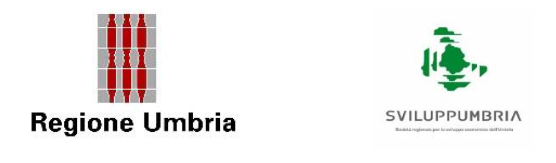 ALLEGATO B)DICHIARAZIONE AIUTI TEMPORARY FRAMEWORK(sostitutiva dell'atto di notorietà -art. 47 DPR 28.12.2000 n. 445)Il sottoscritto ___________________________________________________________________nato a ________________________ il ___________ Codice fiscale _______________________residente a ____________________________________________________________________in qualità di legale rappresentante dell' Associazione/Impresa o SSD:______________________________________________________________________________Partita IVA ________________ con sede legale in ______________________________________ai fini dell’ottenimento delle agevolazioni previste dal Bando:AVVISO PER L’EROGAZIONE DI CONTRIBUTI A FONDO PERDUTO (RISTORI) IN FAVORE DELLE IMPRESE ESERCENTI TRASPORTO TURISTICO DI PERSONE MEDIANTE AUTOBUS COPERTI, IMPRESE ESERCENTI ATTIVITÀ NEL SETTORE DEI MATRIMONI E DEGLI EVENTI PRIVATI, ORGANIZZAZIONE FIERE, IMPRESE  SERCENTI ATTIVITÀ DI COMMERCIO ALL’INGROSSO NEL SETTORE ALIMENTARE, SOGGETTI OPERANTI NEL SETTORE DELL’INFORMAZIONE LOCALE, STAMPA QUOTIDIANA E PERIODICA, INFORMAZIONE ON LINE, IMPRESE ESERCENTI ATTIVITÀ DI EDIZIONE LIBRI E IMPRESE ESERCENTI ATTIVITA’ DI PARCHI TEMATICI, ACQUARI, PARCHI GEOLOGICI E GIARDINI ZOOLOGICI.Misure straordinarie ed urgenti connesse all’emergenza epidemiologica da covid-19- Decreto legge 22 marzo 2021, n. 41: ristoro delle categorie soggette a restrizioni in relazione all’emergenza da COVID-19.  Pubblicato Sul BURU Supplemento ordinario – Serie Avvisi e Concorsi – n. 11 del 22 febbraio 2022.PRESO ATTO− che, in data 19/03/2020, la Commissione europea ha adottato il “Quadro temporaneo per lemisure di aiuto di Stato a sostegno dell’economia nell’attuale emergenza del COVID-19”(Comunicazione C(2020) 1863 e s.m.i.);− che il Governo Italiano, con il Decreto legge 34 del 19/05/2020 “Misure urgenti in materia disalute, sostegno al lavoro e all’economia, nonché di politiche sociali connesse all’emergenzaepidemiologica da COVID-19” ha notificato alla Commissione Europea l’istituzione del Regimedi aiuti italiano ai sensi del Temporary Framework;− che il Temporary Framework è stato poi autorizzato con la Decisione C(2020) 3482 e classificatocon il seguente numero SA. 57021;− che il Temporary Framework è considerato aiuto di Stato compatibile con il mercato interno aisensi dell’articolo 107, paragrafo 3, lettera b), del TFUE purché l’aiuto non superi 2.300.000,00€ per impresa sotto forma di sovvenzione diretta, anticipo rimborsabile, agevolazione fiscale o dipagamento; tutti i valori utilizzati sono al lordo di qualsiasi imposta o altro onere (punto 22 dellaComunicazione della Commissione europea C(2020) 1863 final del 19/03/2020 e smi);− che, in deroga al sopracitato punto 22 (punto 23 della Comunicazione della Commissioneeuropea C(2020) 1863 final del 19/03/2020 e smi), ai settori dell’agricoltura, della pesca edell’acquacoltura si applicano le seguenti condizioni specifiche: l’aiuto non supera 120.000 EURper impresa operante nel settore della pesca e dell’acquacoltura o 100.000 EUR per impresaoperante nel settore della produzione primaria di prodotti agricoli; tutti i valori utilizzati sono allordo di qualsiasi imposta o altro onere;DICHIARA(barrare la casella che interessa)    di NON AVERE ricevuto aiuti pubblici a titolo di TEMPORARY FRAMEWORK nel periodo1° febbraio 2020 (data inizio regime di aiuto) - ..................(data presentazione domanda);oppure  di AVERE ricevuto(*) aiuti pubblici a titolo di TEMPORARY FRAMEWORK nel periodo 1°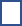 febbraio 2020 (data inizio regime di aiuto) - ..................(data presentazione domanda), comeda elenco seguente(**):(*) l’aiuto si intende concesso nel momento in cui all’impresa è accordato il diritto ricevere l’aiuto stesso indipendentemente dalla data di erogazione.(**) vanno considerati anche gli eventuali aiuti concessi ad altre imprese costituenti l'"impresa unica".Dichiara inoltre:• di impegnarsi a comunicare ogni eventuale ulteriore aiuto ricevuto o variazione intervenutasuccessivamente alla data di presentazione della domanda e fino alla data della eventualeconcessione ai sensi del bando in oggetto;• di essere consapevole delle responsabilità anche penali derivanti dal rilascio di dichiarazionimendaci e della conseguente decadenza dai benefici concessi sulla base di una dichiarazionenon veritiera, ai sensi degli articoli 75 e 76 del decreto del Presidente della Repubblica 28dicembre 2000, n. 445.Luogo e data							 Firma del legale rappresentante_____________________					 __________________________Ente EroganteNormativa di riferimentoData concessioneImportoCodice ATECO del settore economico